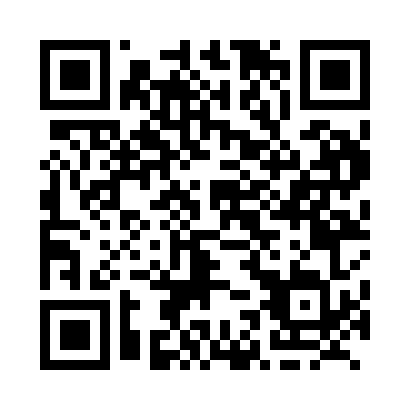 Prayer times for Whelan, Saskatchewan, CanadaMon 1 Jul 2024 - Wed 31 Jul 2024High Latitude Method: Angle Based RulePrayer Calculation Method: Islamic Society of North AmericaAsar Calculation Method: HanafiPrayer times provided by https://www.salahtimes.comDateDayFajrSunriseDhuhrAsrMaghribIsha1Mon3:064:511:227:049:5311:372Tue3:074:511:227:049:5211:373Wed3:074:521:227:049:5211:374Thu3:084:531:227:039:5111:375Fri3:084:541:237:039:5111:376Sat3:094:551:237:039:5011:367Sun3:094:561:237:039:4911:368Mon3:104:571:237:029:4811:369Tue3:114:581:237:029:4811:3510Wed3:115:001:237:029:4711:3511Thu3:125:011:247:019:4611:3412Fri3:135:021:247:019:4511:3413Sat3:135:031:247:009:4411:3414Sun3:145:051:247:009:4211:3315Mon3:155:061:246:599:4111:3216Tue3:165:071:246:589:4011:3217Wed3:165:091:246:589:3911:3118Thu3:175:101:246:579:3811:3119Fri3:185:121:246:569:3611:3020Sat3:195:131:246:569:3511:2921Sun3:195:151:246:559:3311:2922Mon3:205:161:246:549:3211:2823Tue3:215:181:246:539:3011:2724Wed3:225:191:246:529:2911:2625Thu3:225:211:246:519:2711:2626Fri3:235:221:246:509:2611:2527Sat3:245:241:246:509:2411:2428Sun3:255:261:246:499:2211:2329Mon3:265:271:246:479:2011:2230Tue3:265:291:246:469:1911:2131Wed3:275:311:246:459:1711:20